Қазақстан Республикасы Мәдениет және спорт Министрлігінің ««Мәдениеттерді жақындастыру орталығы» мемлекеттік музейі» Мұхтар Әуезов атындағы Оңтүстік Қазақстан университетінің «Рухани жаңғыру және ҚХА» орталығының «МИРАС» рухани жаңғыру Академиясы (қоғамдық ұйымы)Жамбыл Жабаевтың туғанына 175 жыл толуына орай «ЖАМБЫЛДЫҢ АҚЫНДЫҚ МҰРАСЫ ЖӘНЕ ЖАМБЫЛТАНУДЫҢ ӨЗЕКТІ МӘСЕЛЕЛЕРІ» атты ХАЛЫҚАРАЛЫҚ ОНЛАЙН КОНФЕРЕНЦИЯСЫ2021 жылы 19 ақпанда «Тәуелсіздік бәрінен қымбат» атты  Қазақстан Республикасының Президенті Қасым-Жомарт Кемелұлы Тоқаевтың 2021 жылы 5 қаңтарда жарияланған мақаласының Таным мен тағылым бағытындағы Ел тарихын, ұлт шежіресі мен құндылықтарын сақтауын дәріптеу және негізінде - Қазақ Елінің ақыны, ХХ ғасырдың Гомері деп аталып, дәуірді танытқан Жамбылдың дүниеге келгеніне 175 жылдығының атап өту мақсатында, сонымен қатар Тұңғыш Президент – Елбасы Нұрсұлтан Назарбаевтың «Рухани жаңғыру» бағдарламасын әрі қарай іске асыру барысында Қазақстан Республикасының Мәдениет және спорт Министрлігінің Алматы қаласы Мәдениеттерді жақындастыру орталығы мен Шымкент қаласы Мұхтар Әуезов Оңтүстік Қазақстан университетінің «Рухани жаңғыру және ҚХА» орталығының «МИРАС» рухани жаңғыру Академиясы ұйымдастыруымен онлайн жүйеде «ЖАМБЫЛДЫҢ АҚЫНДЫҚ МҰРАСЫ ЖӘНЕ ЖАМБЫЛТАНУДЫҢ ӨЗЕКТІ МӘСЕЛЕЛЕРІ»  атты халықаралық конференциясы өткізіледі. Осыған орай, құрметті әріптестер - Қазақстан Республикасының және халықаралық деңгейдегі осы салада кең көлемді және ауқымды зерттеулерін таныстыруға бағыттаған жоғарғы оқу орындарының профессор-оқытушалары және орта білім беру мекемелердің педагогтары, жас ғалымдар, ғылыми-зерттеу институттарының және мәдениет саласын дамытудағы орталықтарының қызметкерлері, ақындар мен суретшілерді, тарихи-өлкетану музейлерінің өкілдері, сонымен қатар «...қуатты елдің иесі және кемел халықтың болуына, сананы жаңғырту үдерісін жалғастырып, заман талабына бейімделген, ұлттың жаңа болмысын қалыптастырушы» елжанды азаматтарды халықаралық дейгейде өтетін конференция жұмысына шақырамыз. Бағдарлама бойынша конференция жұмысы онлайн жүйеде - сағат 10.30-12.30 - конференцияның ашылуы мен пленарлық мәжіліс отырысы; - сағат 14.30-16.00 - секциялар жұмысы;- сағат 16.00-17.00 – конференция жұмысы қорытындылауы және аяқталуы. Секция атаулары: 1. Ұлттың Мәңгілік Тұлғасы - Жамбыл;2. Тәуелсіздіктің 30 жылдығын атап өту қарсаңында Еуразия кеңістігіндегі Жамбылтануға жаңа көзқарастар мен зерттеулер;3. ХХІ ғасырдағы Қазақстанның білім, ғылым және тәрбие бағытында жастардың азаматтық болмысын қалыптастыруындағы отансүйгіш тақырыптарының ықпал етуі. Президентіміз Қасым-Жомарт Кемелұлы Тоқаевтың айтқандай: "...адам баласы дүниеге патриот болып келмейді. Ол білім мен тәрбие алып, әлеуметтік ортамен араласып, азаматтық болмысын қалыптастыру кезінде патриотқа айналады. Өзінің жеке мақсат-мүдделері қоғам игілігімен үндесіп, Елінің дамуына елеулі үлес қосып жатқанын жан-жүрегімен сезінген адам нағыз бақытқа кенеледі". Халқымыздың біртуар перзенті Әлихан Бөкейхановтың сөзінен «...ұлтқа қызмет ету білімнен емес, мінезден» деген. Осы қанатты сөздерді демеуге алып жаңа 2021  жылда жаңа бастамаға бағытталайық әріптестер.Ұйымдастырушы комитет /конференцияның электрондық платформасы, нақтыланып, қатысушыларға қосымша хабарланады/ конференцияға алдын ала жұмыстары барысында мақалалардың электронды жинағын дайындап, сырттай  қатысушыларға сертификаттар және тікелей баяндамашыларға дипломдарды жолдайды.  Мақаланы 10 ақпанға дейін salta-03.04@mail.ru, torgautova82@mail.ru электронды пошталарына жіберу қажет. тел.: 8-771-444-37-80, 8-701-647-15-14. Мақаланы рәсімдеу барысында автордың толық аты жөні, мақаланың көлемі 3-9 бетті форматты сақталуы тиіс, бөлек 1-ші автордың 3×4 суреті жіберуі керек. Қосымша 1. Конференция жұмысына арнайы құттықтаулар 1 бетте - жолдаушы мекеме, өкілінің толық аты жөні, қолы, мекеме мөрі басылып жолдағаны тиімді. Қосымша1Конференция барысында типографиялық қажетілікке байланысты қатысу жарнасы 2000 теңге құрайды. Еуразия банкі, М.Әуезов атындағы ОҚУ, конференцияға қатысу үшін – қызметі.Банк рекизиттері: АҚ «Еуразиялық банкі», «М. Әуезов атындағы Оңтүстік Қазақстан университеті» СТТН 582100003432ЖСК KZ 9894815KZT22032170 (KZT)ЖСКKZ0294815EUR22030240 (EUR)ЖСК KZ8494815RUB22030380 (RUB)ЖСК KZ3294815USD22030617 (USD)БСК EURIKZKAКоды 16БСН 990240005557ҚҰЖЖ 39140473ЭҚТЖЖ коды 85420ӘАОЖ коды 511013100ЖСН:590217402425««Государственный музей «Центр сближения культур»Министерства культуры и спорта Республики КазахстанАкадемия духовной модернизации «МИРАС» (общественная организация)центра «Рухани жаңғыру и АНК» Южно-Казахстанского университета имени Мухтара АуэзоваМЕЖДУНАРОДНАЯ ОНЛАЙН КОНФЕРЕНЦИЯ«ПОЭТИЧЕСКОЕ НАСЛЕДИЕ ЖАМБЫЛА ИАКТУАЛЬНЫЕ ПРОБЛЕМЫ ЖАМБЫЛОВЕДЕНИЯ»приуроченная к 175-летию со дня рождения Жамбыла Жабаева19 февраля 2021 года ««Государственный музей «Центр сближения культур» Министерства культуры и спорта Республики Казахстан Академия духовной модернизации «МИРАС» (общественная организация) центра «Рухани жаңғыру и АНК»  Южно-Казахстанского университета имени Мухтара Ауэзова проводит международную онлайн коференцию «ПОЭТИЧЕСКОЕ НАСЛЕДИЕ ДЖАМБУЛА И АКТУАЛЬНЫЕ ПРОБЛЕМЫ ЖАМБЫЛОВЕДЕНИЯ» приуроченной к 175-летию со дня рождения Жамбыла Жабаева.Цель конференции:  реализация статьи Президента Республики Казахстан Касым-Жомарта Кемелевича Токаева «Независимость дороже всего» опубликованной 5 января 2021 года, направления познание и чествование, где отмечены сохранение истории страны,  национальной культуры и ценностей и их популяризация, а также продолжение работы  по программе «Рухани жаңғыру» Первого Президента – Лидера Нации Нурсултана Назарбаева. Организационный комитет приглашает принять участие профессорско-преподавательский состав высших учебных заведений республики и зарубежья, педагогов среднего образования, молодых ученых, сотрудников научно-исследовательских институтов и центров развития культуры, поэтов и художников, представителей историко-краеведческих музеев Республики Казахстан, направленных на ознакомление с глубокими исследованиями в этой области, а также тех граждан, кто не безразличен к «...продолжающему процессу модернизации, адаптированного к вызовам времени, формирующих новую реальность нации, обладателей сильной страной и зрелым народом». Работа конференции по программе в онлайн режиме: - 10.30-12.30 - открытие конференции и пленарное заседание;- 14.30-16.00 - работа секций;- 16.00 – 17.00 - подведение итогов и завершение работы конференции.Названия секций:1. Жамбыл - Увековеченная Личность Нации;2. В преддверии празднования 30-летия Независимости новые подходы в исследовании Жамбыловедения на Евразийском пространстве;3. Влияние темы патриотизма в формировании гражданской идентичности молодежи в системе образования, науки и воспитания Казахстана в ХХІ веке.Как отметил Президент Касым-Жомарт Кемелевич Токаев: «...человек не рожден патриотом, он им становится, получая образование и воспитание, общаясь с социальной средой и формируя свою гражданскую идентичность. Человек, который всем сердцем ощущает, что его личные цели-интересы созвучны общественному благу и вносит значительный вклад в развитие своей страны и обретает настоящее счастье». По словам великого сына казахского народа Алихана Букейханова «...Служение нации не от знания, а от характера». Начиная с крылатых слов уважаемые коллеги начнем новые инициативы в новом 2021 году.Организационный комитет в ходе предварительной работы конференции будет подготовлен электронный сборник статей, заочным участникам направляются сертификаты,  непосредственным докладчикам дипломы.Статьи необходимо отправить до 10 февраля на электронную почту salta-03.04@mail.ru, torgautova82@mail.ru. тел.: 8-771-444-37-808-701-647-15-14.При оформлении статьи необходимо отметить полное имя автора, сохранение объема статьи 3-9 страниц, отдельно прислать 3×4 фото 1-го автора. Приложение 1.Поздравления для работы конференции можно направить на 1 странице - с указанием фамилии  имени отчества, подписи представителя учреждения, печати учреждения./электронная платформа конференции, уточняется и участникам будет сообщено дополнительно/.  Приложение 1Организационный взнос за участие составляет 2000 тенге. Евразийский банк, ЮКУ им.М.Ауэзова, услуга - для участия в конференции..Банковские реквизиты:Банковские реквизиты  АО «Евразийский банк».  НАО ЮКУ им. М.АуэзоваРНН 582100003432ИИК KZ 9894815KZT22032170 (KZT)ИИК KZ0294815EUR22030240 (EUR)ИИК KZ8494815RUB22030380 (RUB)ИИК KZ3294815USD22030617 (USD)БИК EURIKZKAКод 16БИН 990240005557ОКПО 39140473Код ОКЭД 85420Код КАТО 511013100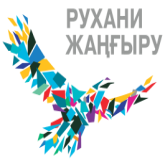 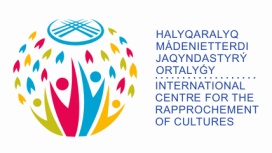 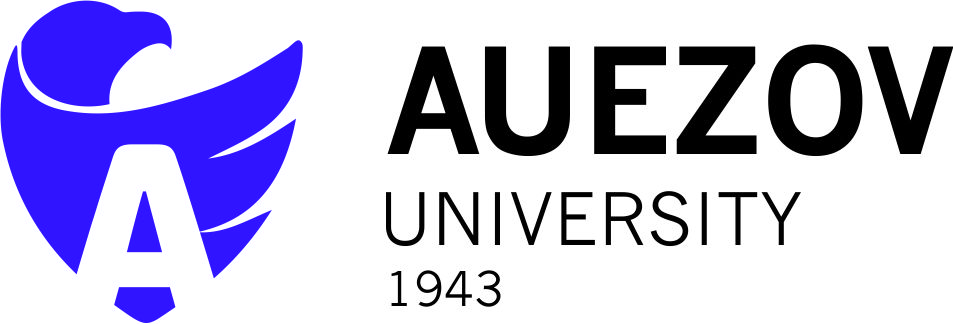 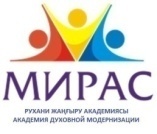 ӘОЖ 541.18 (шрифт көлемі – 11 p.t.)Жамалов А.Е. (12 p.t.)ф.ғ.к, доцент, М. Әуезов атындағы ОҚМУ, Шымкент, Қазақстан (12 p.t.)егер бірнеше автор болса келесідей рәсімделеді:Әріпбаев Р.Ж.1., Жұмағулов А.Т1. 1 филология.ғ.д., профессор, Е.А.Бөкетов атындағы Қарағанды мемлекеттік университеті, Қарағанды, Қазақстан1 тарих.ғ.к., доцент, М.Әуезов атындағы Оңтүстік Қазақстан университеті, Шымкент, Қазақстан ТАРИХИ ТҰЛҒАЛАРДЫ ЗЕРТТЕУ-УАҚЫТ ТАЛАБЫ (12 p.t.)Мақала қазақ тілінде болса  Түйін, орыс тілінде Аннотация, ағылшын тілінде Abstract (11 p.t.) 50 сөзге дейінКілт сөздер (11 p.t.)Негізгі мәтін (12 p.t.)Әдебиеттер тізімі (12 p.t.)Қатынас хаттар үшін жауапты автор туралы ақпарат УДК 541.18 (размер шрифта – 11 p.t.)Жамалов А.Е. (12 p.t.)к.ф.н., доцент, ЮКГУ им. М. Ауэзова, Шымкент, Казахстан (12 p.t.)если авторов статьи несколько, то оформляется следующим образом:Әріпбаев Р.Ж.1., Жұмағулов А.Т1.1 д.филологических н., профессор, Карагандинский государственный университет им. Е.А. Букетова, Караганда, Казахстан1 к.исторических н., доцент, Южно-Казахстанского университета имени Мухтара АуэзоваИССЛЕДОВАНИЕ ИСТОРИЧЕСКИХ ЛИЧНОСТЕЙ –ТРЕБОВАНИЕ ВРЕМЕНИ (12 пт.)Для статьи на русском языке Аннотация, на казахском языке Түйін, на английском языке Abstract  до 50 слов (11 p.t.)Ключевые слова (11 p.t.)Основной текст (12 p.t.)Список литературы(12 p.t.)Для связи информация об ответственном авторе статьи